
National Sorry Day Worksheet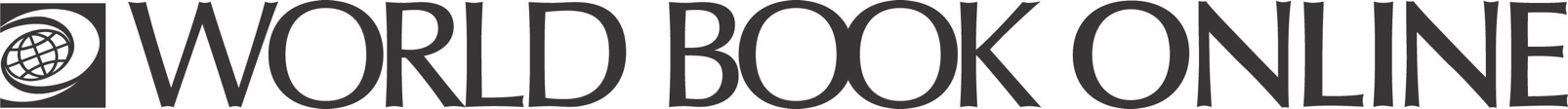 Learn more about National Sorry Day – a day that is considered an important step in the process of reconciliation in Australia.Find It!On what date is National Sorry Day held?
_________________________________________________________________________What does the day reflect?___________________________________________________________________________________________________________________________________________________________________________________________________________________________What report was presented to the Australian Parliament on May 26, 1997?_________________________________________________________________________What did the report recommend?__________________________________________________________________________________________________________________________________________________On February 13, 2008, Prime Minister Kevin Rudd spoke in Parliament. What did Kevin Rudd do in his speech?___________________________________________________________________________________________________________________________________________________________________________________________________________________________Why is saying sorry considered important? __________________________________________________________________________________________________________________________________________________Learn More!Learn more about the Stolen Generations here:https://www.worldbookonline.com/student/article?id=ar750182 Learn more about Aboriginal peoples of Australia here:https://www.worldbookonline.com/student/article?id=ar751036  Learn more about Torres Strait Islanders here:https://www.worldbookonline.com/student/article?id=ar755483 National Sorry Day is just before National Reconciliation Week. Learn about National Reconciliation Week here:https://www.worldbookonline.com/student/article?id=ar756628 Watch!https://www.worldbookonline.com/student/media?id=vd001156  